Tipps 3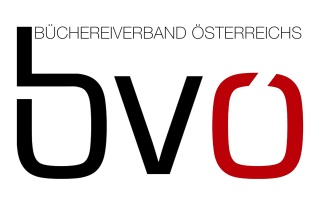 „Tschick“ von Wolfgang HerrndorfBuch 1„Die Outsider“ von Susan E. HintonBuch 2„Cavaliersreise“ von Mackenzi LeeBuch 3„Schnick, schnack, tot“ von Mel Wallis de VriesBuch 4„Das Glück ist nicht immer gerecht“ von Anne-Laure BondouxBuch 5„The Hate U Give“ von Angie ThomasBuch 6„Sturmland – die Kämpferin“ von Mats WahlBuch 7„Anna und der Schwalbenmann“ von Gavriel SavitBuch 8„Taschenatlas der abgelegenen Inseln“ von Judith SchalanskyBuch 9„Der Krieg der Welten“ von H. G. Wells und Thilo KrappBuch 10„Jenseits der blauen Grenze“ von Dorit LinkeBuch 11„Der Glücksfinder“ von Edward van de Vendel und Anoush ElmanBuch 12„Krasshüpfer“ von Simon van der GeestBuch 13„Die Ameisenkolonie“ von Jenny ValentineBuch 14„Arthur oder wie ich lernte den T-Bird zu fahren“ von Sarah N. HarveyBuch 15„Nevena“ von Burkhard SpinnenBuch 16„12 things to do before you crash and burn“ von James ProimosBuch 17„Mehr als das“ von Patrick NessBuch 18„33 Bogen und ein Teehaus“ von Mehrnousch Zaeri-EsfahaniBuch 19„Überall & Nirgends“ von Bette Westera und Sylvia WeveBuch 20„Das Wunder von Bern“ (Kurzfassung in einfacher Sprache) von Marion DöbertBuch 21